ЧЕРКАСЬКА ОБЛАСНА РАДАР І Ш Е Н Н Я02.12.2022                                                                               № 15-14/VIIIПро зміну найменуванняКОМУНАЛЬНОГО НЕКОМЕРЦІЙНОГОПІДПРИЄМСТВА "ЧЕРКАСЬКИЙ ОБЛАСНИЙ ЦЕНТР ГРОМАДСЬКОГО ЗДОРОВ’Я ЧЕРКАСЬКОЇ ОБЛАСНОЇ РАДИ"Відповідно до пункту 20 частини першої статті 43 Закону України
"Про місцеве самоврядування в Україні", статті 16 Закону України
"Про державну реєстрацію юридичних осіб, фізичних осіб-підприємців
та громадських формувань", статтей 16, 35-2 Закону України "Основи законодавства України про охорону здоров’я", рішення обласної ради від 26.11.2021 № 9-16/VIІІ "Про Перелік суб’єктів господарювання та об’єктів спільної власності територіальних громад сіл, селищ, міст Черкаської області", враховуючи листи Державної установи «Центр громадського здоров’я Міністерства охорони здоров’я від 24.08.2022 № 03-09/20/3356/22, комунального некомерційного підприємства «Черкаський обласний центр громадського здоров’я Черкаської обласної ради  від 01.11.2022 № 01-14/498, від 17.11.2022 № 01-14/536, обласна рада в и р і ш и л а:1. Змінити найменування КОМУНАЛЬНОГО НЕКОМЕРЦІЙНОГО ПІДПРИЄМСТВА "ЧЕРКАСЬКИЙ ОБЛАСНИЙ ЦЕНТР ГРОМАДСЬКОГО ЗДОРОВ’Я ЧЕРКАСЬКОЇ ОБЛАСНОЇ РАДИ" на КОМУНАЛЬНЕ НЕКОМЕРЦІЙНЕ ПІДПРИЄМСТВО "ЧЕРКАСЬКИЙ ОБЛАСНИЙ СПЕЦІАЛІЗОВАНИЙ МЕДИЧНИЙ ЦЕНТР ЧЕРКАСЬКОЇ ОБЛАСНОЇ РАДИ".2. Управлінню майном спільної власності територіальних громад області виконавчого апарату обласної ради вжити заходів щодо розроблення проєкту Статуту КОМУНАЛЬНОГО НЕКОМЕРЦІЙНОГО ПІДПРИЄМСТВА "ЧЕРКАСЬКИЙ ОБЛАСНИЙ СПЕЦІАЛІЗОВАНИЙ МЕДИЧНИЙ ЦЕНТР ЧЕРКАСЬКОЇ ОБЛАСНОЇ РАДИ" та подати його на затвердження в установленому порядку.3. Контроль за виконанням рішення покласти на постійну комісію обласної ради з питань комунальної власності, підприємництва та регуляторної політики.Голова								              А.  ПІДГОРНИЙ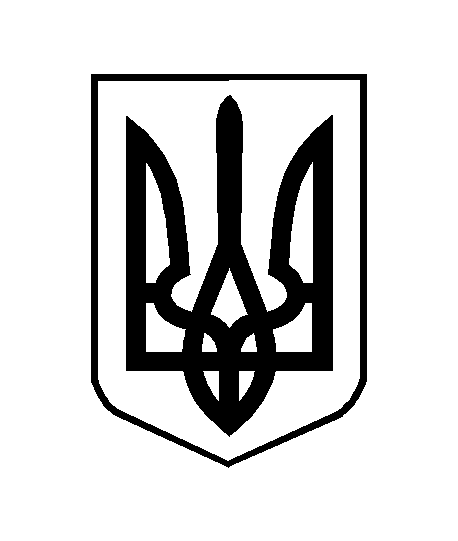 